当事者と社会課題への理解を広げる情報発信支援プログラム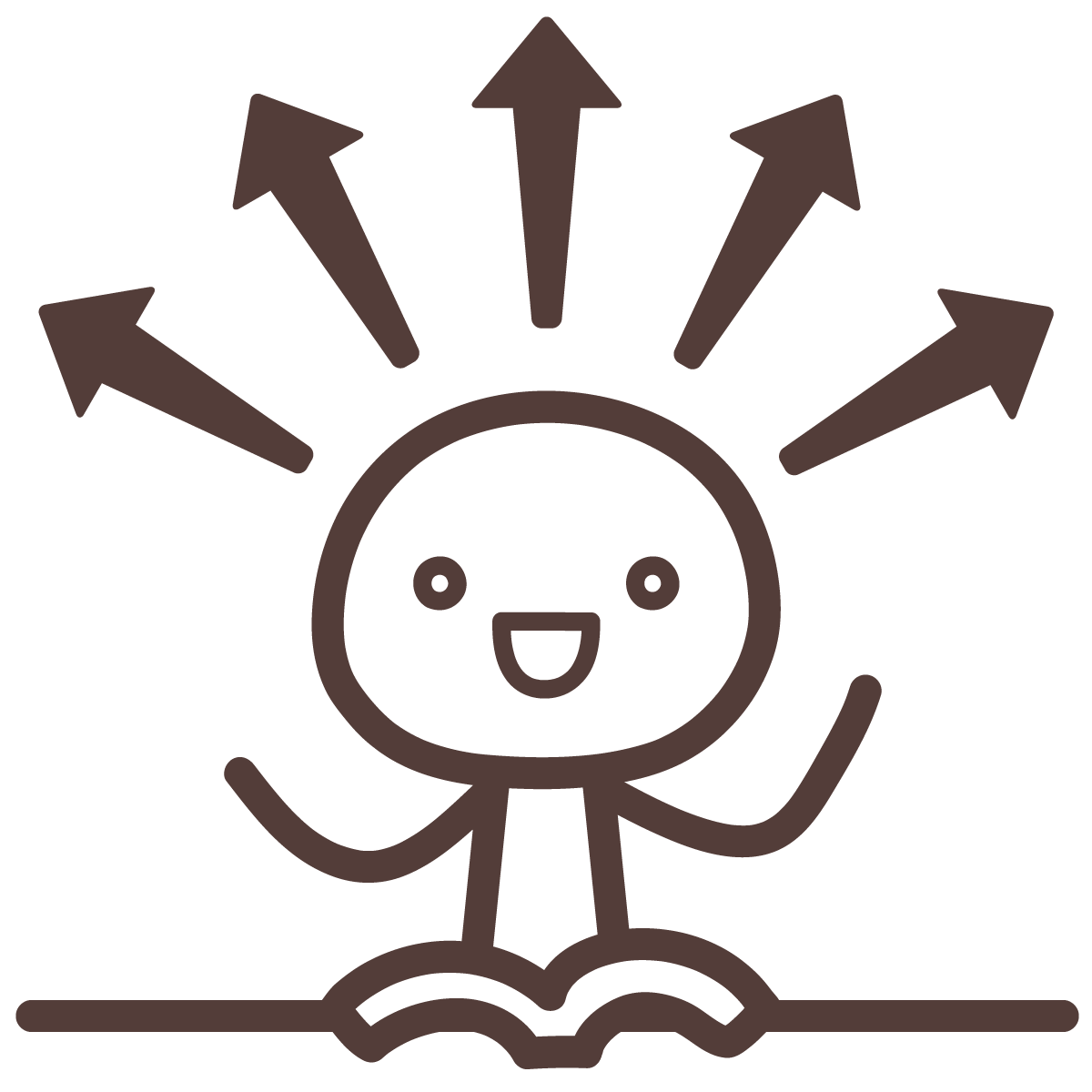 【第2期・2023年度】　応募用紙（おかやまNPOサポート基金配分事業）　以下、ご記入ください。■お問合せ・申請先　　　　　特定非営利活動法人 岡山ＮＰＯセンター　　　　　　　　　　　　　　　　　　　　　　　　　　　　〒700-0822　岡山市北区表町1丁目4-64　上之町ビル3階　　（担当：しらはた）TEL　086-224-0995　　　FAX　086-224-0997　　　E-mail　npokayama@gmail.com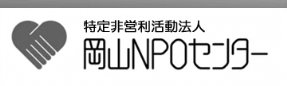 業務時間：月曜日～金曜日　9:00～17:00（年末年始、祝日を除く）【注意事項】・必ずすべての項目にご記入ください。記載漏れがある場合、無効とさせていただくことがあります。・欄外への記入や資料の添付等はしないでください（応募用紙以外の資料は書類審査には一切用いません）。・Word形式の応募用紙もあります。（ダウンロード先　http://www.npokayama.org/）応　募　日　　　　　　　　年　　　　　　月　　　　　日　　　　　　　　年　　　　　　月　　　　　日法　人　名所在地住所代表者 役職・名前（役職）（名前）　　　　　　　　　　　　ご担当者 役職・名前（役職）（名前）ご担当者 連絡先（TEL）（Eメール）発信したい事実（当事者が抱える課題やその現実と社会の理解とが大きく乖離していることなど）今回の情報発信の主対象（ターゲット）情報発信の方法と時期効果の測定方法配分を希望する金額とその使途（箇条書き)送付前に以下の項目を確認し、チェック☑を入れてください。□すべての項目に記入した□公益ポータルサイト「NPOkayama」への登録を採択後に行う事を約束できる。または既に登録している送付前に以下の項目を確認し、チェック☑を入れてください。□すべての項目に記入した□公益ポータルサイト「NPOkayama」への登録を採択後に行う事を約束できる。または既に登録している送付前に以下の項目を確認し、チェック☑を入れてください。□すべての項目に記入した□公益ポータルサイト「NPOkayama」への登録を採択後に行う事を約束できる。または既に登録している